Sources: NC Public School Essential Standards for Physical ScienceNumerous websites identified throughout this document.Forces and MotionPSc.1.1 Understand motion in terms of speed, velocity, acceleration, and momentum. Forces and MotionPSc.1.1 Understand motion in terms of speed, velocity, acceleration, and momentum. Forces and MotionPSc.1.1 Understand motion in terms of speed, velocity, acceleration, and momentum. ObjectivesWhat Learner Should Know, Understand, and Be Able to DoTeaching Notes and ResourcesPSc.1.1.1 Explain motion in terms of frame of reference, distance, and displacement. Interpret all motion as relative to a selected reference point. Identify distance and displacement as a scalar-vector pair. 1.Force and Motion: Newton’s Three Laws video clip (2 minutes): http://www.teachertube.com/viewVideo.php?video_id=1434322. Distance and Displacement Activity: http://msclantonsphysicalsciencepage.weebly.com/distance-and-displacement-lab-activity-page-one.html3. Explanation of Distance and Displacement: http://www.physicsclassroom.com/class/1dkin/u1l1c.cfmPSc.1.1.1 Explain motion in terms of frame of reference, distance, and displacement. Describe motion qualitatively and quantitatively in terms of an object’s change of position, distance traveled, and displacement.1. Vectors: http://galileoandeinstein.physics.virginia.edu/lectures/vectors.htmPSc.1.1.2 Compare speed, velocity, acceleration, and momentum using investigations, graphing, scalar quantities, and vector quantities. Compare speed and velocity as a scalar-vector pair. Velocity is a relationship between displacement and time:

1. Speed/Velocity Definition: http://examples.yourdictionary.com/examples-vector-scalar-quantity-physics.html2. Speed/Velocity Education Video: http://www.youtube.com/watch?v=6U-cOWW1z4o3. Speed/Velocity Comparison Video: http://www.youtube.com/watch?v=c-iBy1-nt0MPSc.1.1.2 Compare speed, velocity, acceleration, and momentum using investigations, graphing, scalar quantities, and vector quantities. Apply concepts of average speed and average velocity to solve conceptual and quantitative problems. 1. Khan Academy Problem Video: http://www.khanacademy.org/science/physics/one-dimensional-motion/displacement-velocity-time/v/calculating-average-velocity-or-speedPSc.1.1.2 Compare speed, velocity, acceleration, and momentum using investigations, graphing, scalar quantities, and vector quantities. Explain acceleration as a relationship between velocity and time: 1. Khan Academy Definition Video for Acceleration:http://www.khanacademy.org/science/mcat/physical-processes/acceleration-mcat/v/acceleration2. Acceleration Video: http://www.physicsclassroom.com/mmedia/kinema/acceln.cfmPSc.1.1.2 Compare speed, velocity, acceleration, and momentum using investigations, graphing, scalar quantities, and vector quantities. Using graphical analysis, solve for displacement, time, and average velocity. Analyze conceptual trends in the displacement vs. time graphs such as constant velocity and acceleration. 1. Khan Academy Definition Video Graphs: http://www.khanacademy.org/science/physics/one-dimensional-motion/kinematic_formulas/v/deriving-displacement-as-a-function-of-time--acceleration-and-initial-velocityPSc.1.1.2 Compare speed, velocity, acceleration, and momentum using investigations, graphing, scalar quantities, and vector quantities. Using graphical analysis, solve for velocity, time, and average acceleration. Analyze conceptual trends in the velocity vs. time graphs such as constant velocity and acceleration. 1. Khan Academy Definition Video Graphs: http://www.khanacademy.org/science/physics/one-dimensional-motion/kinematic_formulas/v/plotting-projectile-displacement--acceleration--and-velocityPSc.1.1.2 Compare speed, velocity, acceleration, and momentum using investigations, graphing, scalar quantities, and vector quantities. Infer how momentum is a relationship between mass and velocity of an object p=mv . The focus should be on the conceptual understanding that the same momentum could be associated with a slow-moving massive object and an object moving at high velocity with a very small mass (e.g.- 100 kg object moving 1 m/s has the same momentum as a 1-kg object moving 100m/s) 1. Khan Academy Introduction to Momentum:http://www.khanacademy.org/science/physics/linear-momentum/momentum-tutorial/v/introduction-to-momentum2.Youtube Momentum Video:http://www.youtube.com/watch?v=2FwhjUuzUDg http://www.youtube.com/watch?v=h5uceO/r/3gPSc.1.1.2 Compare speed, velocity, acceleration, and momentum using investigations, graphing, scalar quantities, and vector quantities. Explain change in momentum in terms of the magnitude of the applied force and the time interval that the force is applied to the object. Everyday examples of the impulse/momentum relationship include: the use of airbags in cars; time of contact and “follow-through” in throwing, catching, kicking, and hitting objects in sports; bending your knees when you jump from a height to the ground to prevent injury.1. Khan Academy Momentum Continued:http://www.khanacademy.org/science/physics/linear-momentum/momentum-tutorial/v/momentum--ice-skater-throws-a-ballForces and MotionPSc.1.2  Understand the relationship between forces and motion.Forces and MotionPSc.1.2  Understand the relationship between forces and motion.Forces and MotionPSc.1.2  Understand the relationship between forces and motion.ObjectivesWhat Learner Should Know, Understand, and Be Able to DoTeaching Notes and ResourcesPSc.1.2.1 Explain how gravitational force affects the weight of an object and the velocity of an object in free fall. Recognize that the weight of an object is a measure of the force of gravity and is the product of its mass and the acceleration due to gravity: Fg = mg1. Introduction to gravity:http://www.khanacademy.org/science/physics/newton-gravitation/gravity-newtonian/v/introduction-to-gravity2. Easy Weight Comparison Activity:http://www.spacegrant.hawaii.edu/class_acts/Weight.html3. Quiz: http://www.mathsisfun.com/measure/weight-mass.html 4. Comparison Between Mass and Weight: http://www.khanacademy.org/science/physics/newton-gravitation/gravity-newtonian/v/mass-and-weight-clarification4. Simulator: http://phet.colorado.edu/en/simulation/mass-spring-labPSc.1.2.1 Explain how gravitational force affects the weight of an object and the velocity of an object in free fall. With negligible air resistance, explain acceleration due to gravity as an example of uniformly changing velocity: g= 9.8 m/s21. Acceleration Due to Gravity: http://www.khanacademy.org/science/physics/newton-gravitation/gravity-newtonian/v/acceleration-due-to-gravity-at-the-space-stationPSc.1.2.1 Explain how gravitational force affects the weight of an object and the velocity of an object in free fall. Relate the presence of air resistance to the concept of terminal velocity of an object in free fall.1. Air resistance example:http://www.khanacademy.org/science/physics/forces-newtons-laws/balanced-unbalanced-forces/v/balanced-and-unbalanced-forces2. Program/Video of Air Resistance Explanation: http://www.khanacademy.org/cs/modeling-air-resistance/966875281PSc.1.2.2 Classify frictional forces into one of four types: static, sliding, rolling, and fluid.Identify friction as a force that opposes motion of an object. (Review from middle school.)1. Friction Lesson Plan w/ Sim:http://phet.colorado.edu/en/contributions/view/28462. Friction Lab: http://www.ccmr.cornell.edu/ret/modules/documents/Friction.pdfPSc.1.2.2 Classify frictional forces into one of four types: static, sliding, rolling, and fluid.Classify the frictional forces present in a situation such as a book resting on a table (static), a box pushed across the floor (sliding), a ball rolling across the floor (rolling), a boat moving through a river (fluid), or an object in free-fall (air resistance). 1. Friction Wiki: http://en.wikipedia.org/wiki/Friction2. Rolling Friction: http://en.wikipedia.org/wiki/Rolling_resistance3. Sliding Friction Lab: http://www.pa.uky.edu/~phy211/Friction_book.html4.Friction Lab: http://www.physicsclassroom.com/lab/newtlaws/NL8tg.pdfPSc.1.2.3 Explain forces using Newton’s three laws of motion. Explain the property of inertia as related to mass - the motion of an object will remain the same (either at rest or moving at a constant speed in a straight line) in the absence of unbalanced forces; if a change in motion of an object is observed, there must have been a net force on the object.1.Intro to Newton’s Laws of Motion: http://www.khanacademy.org/science/physics/forces-newtons-laws/newtons-laws-of-motion/v/newton-s-1st-law-of-motion http://csep10.phys.utk.edu/astr161/lect/history/newton3laws.html 2. First Law Explanation Video: http://www.khanacademy.org/science/physics/forces-newtons-laws/newtons-laws-of-motion/v/newton-s-first-law-of-motion-conceptsPSc.1.2.3 Explain forces using Newton’s three laws of motion. Explain balanced and unbalanced forces mathematically and graphically with respect to acceleration to establish the relationship between net force, acceleration, and mass: a α F and a α 1/m (no trigonometry). Note:  α is symbol for angular acceleration.1. Balanced and Unbalanced Forces: http://www.khanacademy.org/science/physics/forces-newtons-laws/balanced-unbalanced-forces/v/balanced-and-unbalanced-forces2. Balanced/Unbalanced Lab: https://ims.ode.state.oh.us/ODE/IMS/Lessons/Web_Content/CSC_LP_S03_BB_L08_I03_01.pdfPSc.1.2.3 Explain forces using Newton’s three laws of motion. Explain qualitatively and quantitatively the relationship between force, mass and acceleration– the greater the force on an object, the greater its change in motion; however, the same amount of force applied to an object with less mass results in a greater acceleration.1. NFL Learning: https://www.nbclearn.com/nfl/cuecard/509742. Second Law of Motion Video: http://www.khanacademy.org/science/physics/forces-newtons-laws/newtons-laws-of-motion/v/newton-s-second-law-of-motion3. Physics Classroom: http://www.physicsclassroom.com/class/newtlaws/u2l3a.cfm4. Motion Simulation: http://phet.colorado.edu/en/simulation/forces-and-motion-basicsPSc.1.2.3 Explain forces using Newton’s three laws of motion. While the second law describes a single object, forces always come in equal and opposite pairs due to interaction between objects. Give examples of interaction between objects describing Newton’s third law – whenever one object exerts a force on another, an equal and opposite force is exerted by the second on the first. The third law can be written mathematically as FA→B  = -F B→A. Students should explain why these forces do not “cancel each other out”.1. Third Law of Motion: http://www.khanacademy.org/science/physics/forces-newtons-laws/newtons-laws-of-motion/v/newton-s-third-law-of-motion2. Third Law of Motion Test: http://www.khanacademy.org/science/physics/forces-newtons-laws/newtons-laws-of-motion/e/newtons-third-law 3. Newton’s Laws Summary: http://www.physicsclassroom.com/class/newtlaws/u2l3a.cfm Matter: Properties and ChangePSc.2.1 Understand types, properties, and structure of matter.Matter: Properties and ChangePSc.2.1 Understand types, properties, and structure of matter.Matter: Properties and ChangePSc.2.1 Understand types, properties, and structure of matter.ObjectivesWhat Learner Should Know, Understand, and Be Able to DoTeaching Notes and ResourcesPSc.2.1.1 Classify matter as: homogeneous or heterogeneous; pure substance or mixture; element or compound; metals, nonmetals, or metalloids; solution, colloid, or suspension. Classify a sample of matter as homogeneous or heterogeneous based on uniformity of the material. 1. Homo/Hetero Exercise:http://ebookbrowsee.net/classifying-mixtures-heterogeneous-or-homogeneous-student-ws-pdf-d2989146912. Foundations of Chemistry: http://www.chem.memphis.edu/bridson/FundChem/T05a1100.htm3.Slide Show for Mixtures: http://wiki.answers.com/Q/What_is_a_heterogeneous_and_a_homogeneous_mixture? - slide=1PSc.2.1.1 Classify matter as: homogeneous or heterogeneous; pure substance or mixture; element or compound; metals, nonmetals, or metalloids; solution, colloid, or suspension. Classify a sample of matter as a pure substance or mixture based on the number of elements or compounds in the sample.1. Pure Substance Vs. Mixture Worksheet:http://www.google.com/url?sa=t&rct=j&q=&esrc=s&source=web&cd=2&ved=0CDEQFjAB&url=http%3A%2F%2Fclassrooms.tacoma.k12.wa.us%2Fsami%2Fkhiggins%2Fdocuments%2Fdownload%2Fmatter_packet.pdf%3Fid=71611&ei=yYvQUofQGMilsQSQ3oDwDw&usg=AFQjCNHVZj9ET6v27EnOxSqEM_hUF2. Mixtures Vs. Pure Substances Explanation: http://www.dummies.com/how-to/content/how-to-distinguish-pure-substances-and-mixtures.htmlPSc.2.1.1 Classify matter as: homogeneous or heterogeneous; pure substance or mixture; element or compound; metals, nonmetals, or metalloids; solution, colloid, or suspension. Classify an element as a metal, nonmetal, or metalloid based on its location on the periodic table.1. Metalloid Explanation:http://chemistry.about.com/od/elementgroups/a/metalloids.htm2: Metal Explanation:http://chemistry.about.com/od/elementgroups/a/metals.htm3. Nonmetal Explanation:http://chemistry.about.com/od/elementgroups/a/nonmetals.htm4. Periodic Table Explanation:http://www.dummies.com/how-to/content/the-periodic-table-metals-nonmetals-and-metalloids.html5. Metals/Nonmetals/Metalloids:http://galileo.phys.virginia.edu/outreach/8thgradesol/Metals.htmPSc.2.1.1 Classify matter as: homogeneous or heterogeneous; pure substance or mixture; element or compound; metals, nonmetals, or metalloids; solution, colloid, or suspension. Classify a substance as an element or compound using its chemical formula.1. Element Vs. Compound Explanation: http://www.diffen.com/difference/Compound_vs_Element2. Element Vs. Compound Example:http://chemed.chem.purdue.edu/genchem/topicreview/bp/ch2/ - elementPSc.2.1.1 Classify matter as: homogeneous or heterogeneous; pure substance or mixture; element or compound; metals, nonmetals, or metalloids; solution, colloid, or suspension. Classify samples and sets of matter as a solution, colloid or suspension based on the application of characteristic properties: particle size, “settling out” of one or more components, and interaction with light (Tyndall Effect).1. Solution, Colloid or Suspension: http://chemistry.about.com/od/lecturenotesl3/a/colloids.htm2. Solution, Colloid or Suspension Video: http://www.youtube.com/watch?v=b3HS_woWaJQ3. Tyndall Effect Video: http://www.youtube.com/watch?v=E2ULbn7Uxsk4. Khan Academy Video:http://www.khanacademy.org/science/chemistry/states-of-matter/v/suspensions--colloids-and-solutionsPSc.2.1.2 Explain the phases of matter and the physical changes that matter undergoes. Develop a conceptual cause-and-effect model for the phase change process that shows the relationship among particle attraction, particle motion, and gain or loss of heat - when a solid melts it has absorbed heat that increased the potential energy of its particles  (space between particles) thus reducing the attraction between particles so that they can flow in a liquid phase. (Consider conditions of normal atmospheric pressure as well as the qualitative affects of changes in pressure involving gases.)1. Explanation:http://crescentok.com/staff/jaskew/isr/chemistry/class16.htm2. Activity:http://www.oakland.k12.mi.us/portals/0/learning/kmtphasechanges.pdf3. Simulation:http://phet.colorado.edu/en/simulation/states-of-matter4. Khan Video:http://www.khanacademy.org/science/chemistry/states-of-matter/v/states-of-matterPSc.2.1.2 Explain the phases of matter and the physical changes that matter undergoes. The focus should be on the following phase changes: solid to liquid (melting), liquid to gas (vaporization), gas to liquid (condensation), and liquid to solid (freezing).1. Phase Change Video:http://www.youtube.com/watch?v=0-ZWS9Wq-ucPSc.2.1.2 Explain the phases of matter and the physical changes that matter undergoes. Compare the process of evaporation to vaporization – materials that evaporate versus those which do not; attraction between surface particles and colliding air molecules.1. Evap/Vap Video:http://www.showme.com/sh/?h=xn2pJkq2. Evap/Vap Explanation:http://www.differencebetween.net/science/difference-between-vaporization-and-evaporation/PSc.2.1.2 Explain the phases of matter and the physical changes that matter undergoes. Recognize that the formation of solutions is a physical change forming  a homogenous mixture. (Review from middle school).1. Solutions Wiki: http://en.wikipedia.org/wiki/Solution2. Solution Activity: http://atlantis.coe.uh.edu/texasipc/units/solution/sunit.pdfPSc.2.1.2 Explain the phases of matter and the physical changes that matter undergoes. Develop a conceptual model for the solution process with a cause and effect relationship involving forces of attraction between solute and solvent particles.  A material is insoluble due to a lack of attraction between particles.1. Khan Video:http://www.khanacademy.org/science/chemistry/states-of-matter/v/solubility2. Solution Explanation:http://webs.anokaramsey.edu/pieper/Chem1020/Chapter 13.pdf3. Solution Lab: http://serendip.brynmawr.edu/sci_edu/farber/pdf/solution.pdf4. Solution Simulation:  http://phet.colorado.edu/en/simulation/sugar-and-salt-solutionsPSc.2.1.2 Explain the phases of matter and the physical changes that matter undergoes. Interpret solubility curves to determine the amount of solute that can dissolve in a given amount of solvent (typically water) at a given temperature.1. Solubility Curve Video:http://www.youtube.com/watch?v=D2NAw-A0V1s http://www.youtube.com/watch?v=y616V7Vo2tA 2. Understanding Solubility Curveshttp://chemwiki.ucdavis.edu/Physical_Chemistry/Physical_Properties_of_Matter/Solutions/Solubilty/Types_of_Saturation PSc.2.1.2 Explain the phases of matter and the physical changes that matter undergoes. Qualitatively explain concentration of solutions as saturated, unsaturated or supersaturated; dilute or concentrated.1. Solubility Video: (0 min to 2min 10sec)http://www.youtube.com/watch?v=D2NAw-A0V1s2. Different Saturations Presentation:http://www.youtube.com/watch?v=0hfd6KwZLPM3. Dilute Vs. Concentrated Explanation (See Pages 1-2):http://ice.chem.wisc.edu/KitComponents/Samples/CompanionSample.pdf4. Dilute VS. Concentrated Prezi:http://prezi.com/1gx0vjv3cxed/solubility-and-dilute-vs-concentrated-solutions/PSc.2.1.3 Compare physical and chemical properties of various types of matter. Calculate the density of different substances using the relationship. D=M/V1. Density Simulation: http://phet.colorado.edu/en/simulation/density2. Density Explanation Video: http://www.youtube.com/watch?v=VDSYXmvjg6MPSc.2.1.3 Compare physical and chemical properties of various types of matter. Compare physical properties of a mixture that could be used to separate its components such as solubility, density, boiling point, magnetic property, etc.1. Physical Property:  http://www.elmhurst.edu/~chm/vchembook/104Aphysprop.html2.Density Clarification – Physical Property:http://everydaylife.globalpost.com/density-considered-physical-property-rather-chemical-property-matter-31179.html3.  Solubility Clarification Physical Property: http://www.slideshare.net/MMoiraWhitehouse/solubility-a-physical-property4. Boiling Point Clarification – Physical Property:http://www.elmhurst.edu/~chm/vchembook/104Aphysprop.html5. Magnetic Properties – Physical Property: http://www.science.uwaterloo.ca/~cchieh/cact/applychem/propertyp.htmlPSc.2.1.3 Compare physical and chemical properties of various types of matter. Compare various physical and chemical properties of metals, nonmetals and metalloids such as state of matter at a given temperature, density, melting point, boiling point, luster, conductivity, ductility, malleability, color, reactivity, etc.1. Physical and Chemical Properties of METALS flash cards: http://quizlet.com/14213452/chemicalphysical-properties-of-metals-flash-cards/2.Physical and Chemical Properties of Metals/nonmetals and metalloids quiz: http://quizlet.com/2318314/properties-of-metalloids-metals-and-nonmetals-flash-cards/3. Metalloids About Page: http://chemistry.about.com/od/elementgroups/a/metalloids.htm4. Metals About Page:http://chemistry.about.com/od/elementgroups/a/metals.htm5. Nonmetals About Page:http://chemistry.about.com/od/elementgroups/a/nonmetals.htmPSc.2.1.3 Compare physical and chemical properties of various types of matter. Compare physical and chemical properties of various everyday materials such as salt, sugar, baking soda, corn starch, rubbing alcohol, water, etc.1. Sugar Properties:http://www.ask.com/question/what-are-the-properties-of-sugar2. Salt Properties:http://wiki.answers.com/Q/What_are_Physical_and_chemical_properties_of_sodium_chloride? - slide=13. Baking Soda Properties:http://wiki.answers.com/Q/What_are_Physical_and_chemical_properties_of_sodium_chloride? - slide=1a4. Cornstarch Labs:http://www.physics.uoguelph.ca/outreach/resources/grade5/goop_5_teachersguide.pdfhttp://ice.chem.wisc.edu/KitComponents/Samples/FwCSample_CornStarchPutty.pdf5. Rubbing Alcohol Properties: http://en.wikipedia.org/wiki/Isopropyl_alcohol6. Water Properties:http://www.infoplease.com/encyclopedia/science/water-chemical-physical-properties.htmlPSc.2.1.4 Interpret the data presented in the Bohr model diagrams and dot diagrams for atoms and ions of elements 1 through 18. Describe the charge, relative mass, and the location of protons, electrons, and neutrons within an atom. 1. Periodic Table: http://www.cnet.com.au/how-to-learn-the-periodic-table-in-three-minutes-339344400.htm2. Atom Intro Video: http://www.youtube.com/watch?v=Vi91qyjuknM3. Khan Atom Video:http://www.khanacademy.org/science/chemistry/introduction-to-the-atom/v/introduction-to-the-atomPSc.2.1.4 Interpret the data presented in the Bohr model diagrams and dot diagrams for atoms and ions of elements 1 through 18. Calculate the number of protons, neutrons, electrons, and mass number in neutral atoms and ions.1. Calculation Protons, Neutrons, Electrons: http://misterguch.brinkster.net/PRA007.pdfPSc.2.1.4 Interpret the data presented in the Bohr model diagrams and dot diagrams for atoms and ions of elements 1 through 18. Explain how the different mass numbers of isotopes contributes to the average atomic mass for a given element (conceptual, no calculations).1. Atomic Mass Lab: http://www.brighthubeducation.com/science-lessons-grades-9-12/11042-teach-atomic-mass-concepts-isotopes-and-natural-abundance-in-chemistry-class/2. Definition of Atomic Mass: http://chemwiki.ucdavis.edu/Physical_Chemistry/Atomic_Theory/Atomic_MassPSc.2.1.4 Interpret the data presented in the Bohr model diagrams and dot diagrams for atoms and ions of elements 1 through 18. Use isotopic notation to write symbols for various isotopes (ex. Carbon-12, C-12, 12C, etc.)1. Isotopes Definition: http://www.chem4kids.com/files/atom_isotopes.html2. Nuclear Symbol Problem:http://chemistry.about.com/od/workedchemistryproblems/a/isotopes-nuclear-symbols-3.htm3. Isotopic Notation Definition:http://preparatorychemistry.com/Bishop_Isotope_Notation.htmPSc.2.1.4 Interpret the data presented in the Bohr model diagrams and dot diagrams for atoms and ions of elements 1 through 18. Explain Bohr’s model of the atom.1. Bohr’s Model Explained:http://www.pcs.k12.va.us/tms/periodictable/http://abyss.uoregon.edu/~js/glossary/bohr_atom.htmlhttp://science.sbcc.edu/physics/solar/sciencesegment/bohratom.swfPSc.2.1.4 Interpret the data presented in the Bohr model diagrams and dot diagrams for atoms and ions of elements 1 through 18. Draw Bohr models from hydrogen to argon including common isotopes and ions.1. Bohr’s Model Explained:http://www.pcs.k12.va.us/tms/periodictable/http://abyss.uoregon.edu/~js/glossary/bohr_atom.htmlhttp://science.sbcc.edu/physics/solar/sciencesegment/bohratom.swfPSc.2.1.4 Interpret the data presented in the Bohr model diagrams and dot diagrams for atoms and ions of elements 1 through 18. Construct dot diagrams, a shorthand notation for Bohr models, using the element symbol and dots to represent electrons in the outermost energy level.1. Lewis Dot Structures Explanation: http://www.roymech.co.uk/Related/Chemistry/Lewis_dot_structure.htmlhttp://www.kentchemistry.com/links/AtomicStructure/lewis Dots.htm3. Lewis Dot structures Practice: http://www.chem.ufl.edu/~itl/4411/lectures/lewis_ramyess/pjb_ramyess.htmlhttp://www.chem.purdue.edu/vsepr/practice.htmlMatter: Properties and ChangesPSc.2.2 Understand chemical bonding and chemical interactions.Matter: Properties and ChangesPSc.2.2 Understand chemical bonding and chemical interactions.Matter: Properties and ChangesPSc.2.2 Understand chemical bonding and chemical interactions.ObjectivesWhat learner Should Know, Understand and Be Able to DoTeaching Notes and ResourcesPSc.2.2.1 Infer valence electrons, oxidation number, and reactivity of an element based on it location in the periodic table. Predict the number of valence electrons of representative elements (A Groups or 1, 2, 13-18) based on its location in the periodic table.1. Valence Video: http://www.youtube.com/watch?v=3b8XSs73-9w2.  Valence Lab: See Attached FilePSc.2.2.1 Infer valence electrons, oxidation number, and reactivity of an element based on it location in the periodic table. Predict an element’s oxidation number based on its position in the periodic table and valence electrons. (Representative groups including multiple oxidation states for tin and lead).1. Oxidation Cheat Sheethttp://www.faculty.sfasu.edu/langleyricha/Chem133/OxNos.pdf2. Oxidation Explanation: http://www.youtube.com/watch?v=8_CvNPuuhiMPSc.2.2.1 Infer valence electrons, oxidation number, and reactivity of an element based on it location in the periodic table. Predict reactivity of metals and nonmetals from general periodic trends.1. Tool For Trends:http://dl.clackamas.cc.or.us/ch104bk/lesson7/periodic.htmPSc.2.2.2 Infer the type of chemical bond that occurs, whether covalent, ionic or metallic, in a given substance.Describe how ionic, covalent, and metallic bonds form and provide examples of substances that exhibit each type of bonding. 1. Khan Video:
http://www.khanacademy.org/science/chemistry/periodic-table-trends-bonding/v/ionic--covalent--and-metallic-bonds2. Bond Explanation:https://www.etap.org/demo/Chemistry/chem3/instruction1tutor.htmlPSc.2.2.2 Infer the type of chemical bond that occurs, whether covalent, ionic or metallic, in a given substance.Predict the type of bond between two elements in a compound based on their positions in the periodic table.1. Khan Video:
http://www.khanacademy.org/science/chemistry/periodic-table-trends-bonding/v/ionic--covalent--and-metallic-bonds2. Bond Explanation:https://www.etap.org/demo/Chemistry/chem3/instruction1tutor.htmlPSc.2.2.3 Predict chemical formulas and names for simple compounds based on knowledge of bond formation and naming conventions.Name and write formulas for simple binary compounds containing a metal and nonmetal using representative elements (A Groups or 1, 2, 13-18) and compounds involving common polyatomic ions: ammonium (NH4+), acetate (C2H3O2-), nitrate (NO3-), hydroxide (OH-), carbonate (CO32-), sulfate (SO42-), phosphate (PO43-).1. Khan Video Demonstration for Balancing: http://www.khanacademy.org/science/chemistry/chemical-reactions-stoichiometry/v/balancing-chemical-equations2. Balancing Equations:http://www.youtube.com/watch?v+RnGu3xO2h74PSc.2.2.3 Predict chemical formulas and names for simple compounds based on knowledge of bond formation and naming conventions.Name and write formulas for binary compounds of two nonmetals using Greek prefixes (mono-, di-, tri-, tetra-, etc.).1. Khan Video Demonstration for Balancing: http://www.khanacademy.org/science/chemistry/chemical-reactions-stoichiometry/v/balancing-chemical-equations2. Balancing Equations:http://www.youtube.com/watch?v+RnGu3xO2h74PSc.2.2.4 Exemplify the law of conservation of mass by balancing chemical equations. Use coefficients to balance simple chemical equations involving elements and/or binary compounds.1. Khan Video Demonstration Empirical Formula:http://www.khanacademy.org/science/chemistry/chemical-reactions-stoichiometry/v/molecular-and-empirical-formulas2. Khan Video Demonstration Mass Composition: http://www.khanacademy.org/science/chemistry/chemical-reactions-stoichiometry/v/formula-from-mass-composition3. Khan Video Demonstration Mass Composition #2: http://www.khanacademy.org/science/chemistry/chemical-reactions-stoichiometry/v/another-mass-composition-problemPSc.2.2.4 Exemplify the law of conservation of mass by balancing chemical equations. Conclude that chemical equations must be balanced because of the law of conservation of matter.1. Explanation: http://www.ck12.org/book/CK-12-Physical-Science-Concepts-For-Middle-School/r11/section/3.18/PSc.2.2.5 Classify types of reactions such as synthesis, decomposition, single replacement or double replacement.Classify chemical reaction as one of four types: single replacement, double replacement, decomposition and synthesis. (Neutralization reaction is a type of double replacement reaction.)1. Types of Chemical Reactions:http://misterguch.brinkster.net/6typesofchemicalrxn.html2. Lab: (See GED WORK folder, doc)3. Khan Video for Stoichiometry Understanding:http://www.khanacademy.org/science/chemistry/chemical-reactions-stoichiometry/v/stoichiometryPSc.2.2.5 Classify types of reactions such as synthesis, decomposition, single replacement or double replacement.Summarize reactions involving combustion of hydrocarbons as not fitting into one of these four types. Hydrocarbon + oxygen  carbon dioxide + water.1. Combustion Reaction Explanation:http://www.iun.edu/~cpanhd/C101webnotes/chemical reactions/combustion.html2. Combustion Reaction Live Video: http://www.youtube.com/watch?v=UygUcMkRy_cPSc.2.2.6 Summarize the characteristics and interactions of acids and bases.Recognize common inorganic acids including hydrochloric (muriatic) acid, sulfuric acid, acetic acid, nitric acid and citric acid. 1.  Acids:http://hyperphysics.phy-astr.gsu.edu/hbase/chemical/acidcom.html2. Khan Section of Videos (All Acid and Base Videos):http://www.khanacademy.org/science/chemistry/acids-and-basesPSc.2.2.6 Summarize the characteristics and interactions of acids and bases.Recognize common bases including sodium bicarbonate, and hydroxides of sodium, potassium, calcium, magnesium, barium and ammonium.1. Base – Comparison: http://www.chemtutor.com/acid.htm - pbase2. In Depth Acid and Base Explanation:http://chemistry.tutorvista.com/inorganic-chemistry/acids-bases-and-salts.htmlPSc.2.2.6 Summarize the characteristics and interactions of acids and bases.Define acids and bases according to the Arrhenius theory.1.  Theory: http://www.chemguide.co.uk/physical/acidbaseeqia/theories.htmlPSc.2.2.6 Summarize the characteristics and interactions of acids and bases.Develop an understanding of the pH scale and the classification of substances therein.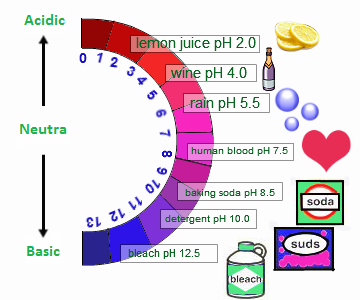 PSc.2.2.6 Summarize the characteristics and interactions of acids and bases.Generalize common characteristics of acids and bases—pH range, reactivity with metals and carbonates (acids) or fats/oils (bases), conductivity.1. Explanation:http://chemistry.tutorvista.com/inorganic-chemistry/acids-bases-and-salts.htmlPSc.2.2.6 Summarize the characteristics and interactions of acids and bases.Relate general household uses of acids and bases with their characteristic properties.1. Explanation: https://www.sciencenter.org/chemistry/d/activity_guide_acids_bases.pdfPSc.2.2.6 Summarize the characteristics and interactions of acids and bases.Explain what happens in a neutralization reaction, identifying each component substance.1. Explanation:http://www.chem.memphis.edu/bridson/FundChem/T16a1100.htm2. Video:http://www.youtube.com/watch?v=64_HqEFZ_TIMatter: Properties and Changes PSc.2.3 Understand the role of the nucleus in radiation and radioactivity.Matter: Properties and Changes PSc.2.3 Understand the role of the nucleus in radiation and radioactivity.Matter: Properties and Changes PSc.2.3 Understand the role of the nucleus in radiation and radioactivity.ObjectivesWhat Learner Should Know, Understand, and Be Able to DoTeaching Notes and ResourcesPSc.2.3.1 Compare nuclear reactions including alpha decay, beta decay, and gamma decay; nuclear fusion and nuclear fission. Compare the characteristics of alpha and beta particles and gamma rays – composition, mass, penetrability. 1. Khan Video Types of Decay: http://www.khanacademy.org/science/chemistry/radioactive-decay/v/types-of-decay2. Particle Explanation:http://www.nrc.gov/about-nrc/radiation/health-effects/radiation-basics.htmlPSc.2.3.1 Compare nuclear reactions including alpha decay, beta decay, and gamma decay; nuclear fusion and nuclear fission. Compare alpha, beta, and gamma decay processes –alpha decay reduces the mass of an atom by 4 and the atomic number by 2; beta decay increases the atomic number by 1 (a neutron decays into a proton and electron); gamma rays are electromagnetic waves released from the nucleus along with either an alpha or beta particle.1. Decay Process Essay:http://www.rsc.org/images/essay3_tcm18-17765.pdf2. Particle Explanation: http://library.thinkquest.org/3471/radiation_types_body.htmlPSc.2.3.1 Compare nuclear reactions including alpha decay, beta decay, and gamma decay; nuclear fusion and nuclear fission. Compare the processes of fission (splitting of a very large atom) and fusion (joining of atoms) in terms of conditions required for occurrence, energy  released, and the nature of products.1. Nuclear fission vs. Nuclear fusion:http://chemwiki.ucdavis.edu/Physical_Chemistry/Nuclear_Chemistry/Fission_and_Fusion/Nuclear_Fission_vs_Nuclear_FusionPSc.2.3.2 Exemplify the radioactive decay of unstable nuclei using the concept of half-life. Conceptually explain half-life using models. 1. Half-Life Calculation: http://zunal.com/webquest.php?w=990192. Half-Life Lab & Demonstration: http://serc.carleton.edu/sp/library/demonstrations/examples/26461.html3. Khan Video Half-Life:http://www.khanacademy.org/science/chemistry/radioactive-decay/v/half-lifePSc.2.3.2 Exemplify the radioactive decay of unstable nuclei using the concept of half-life. Perform simple half-life calculations based on an isotope’s half-life value, time of decay, and/or amount of substance.1. Half-Life Problems: http://www.mdc.edu/kendall/chmphy/nuclear/halflive.htmhttp://go.hrw.com/resources/go_sc/ssp/HK1MSW35.PDFEnergy: Conservation and TransferPSc.3.1 Understand types of energy, conservation of energy and energy transfer.Energy: Conservation and TransferPSc.3.1 Understand types of energy, conservation of energy and energy transfer.Energy: Conservation and TransferPSc.3.1 Understand types of energy, conservation of energy and energy transfer.ObjectivesWhat Learner Should Know, Understand, and Be Able to DoTeaching Notes and ResourcesPSc.3.1.1 Explain thermal energy and its transfer. Infer the ability of various materials to absorb or release thermal energy in order to conceptually relate mass, specific heat capacity, and temperature of materials to the amount of heat transferred. (Calculations with q = mCp ΔT should be used to aid in conceptual development through laboratory investigation and analysis, not as problem-solving exercises.)1. Thermal Energy Explanation: http://chemwiki.ucdavis.edu/Physical_Chemistry/Thermodynamics/State_Functions/THERMAL_ENERGY2. Specific Heat Virtual Lab:http://www.sciencegeek.net/VirtualLabs/SpecificHeatLab.htmlPSc.3.1.1 Explain thermal energy and its transfer. Compare thermal energy, heat, and temperature.1. Comparison PDF: http://teacherweb.com/MA/ChocksettMiddleSchool/Petit/Chapter14section1.pdfPSc.3.1.1 Explain thermal energy and its transfer. Relate phase changes to latent heat that changes the potential energy of particles while the average kinetic energy of particles (temperature) remains the same. (Link to PSc.2.1.2)1. Latent Heat Explanation:https://www.boundless.com/physics/heat-and-heat-transfer/phase-change-and-latent-heat/latent-heat/2. Module: http://www.nc-climate.ncsu.edu/edu/k12/.lsheatPSc.3.1.1 Explain thermal energy and its transfer. Compare conduction, convection, and radiation as methods of energy transfer.1. Latent Heat Explanation:https://www.boundless.com/physics/heat-and-heat-transfer/phase-change-and-latent-heat/latent-heat/2. Module: http://www.nc-climate.ncsu.edu/edu/k12/.lsheatPSc.3.1.2 Explain the law of conservation of energy in a mechanical system in terms of kinetic energy, potential energy and heat. Exemplify the relationship between kinetic energy, potential energy, and heat to illustrate that total energy is conserved in mechanical systems such as a pendulum, roller coaster, cars/balls on ramps, etc.1. Explanation:http://www.dbooth.net/mhs/chem/heatandenergy01.htmlhttp://resources.saylor.org/CHEM/CHEM101/Unit 6/CHEM101-6.1.1-EnergyHeatAndWork-BY-SA_files/CHEM101-6.1.1-EnergyHeatAndWork-BY-SA.html3. Pendulum Understanding:http://www.clarkson.edu/highschool/k12/project/documents/Lesson3  - Understanding Energy.pdf4. Khan Video:http://www.khanacademy.org/science/physics/work-and-energy/work-and-energy-tutorial/v/conservation-of-energyPSc.3.1.2 Explain the law of conservation of energy in a mechanical system in terms of kinetic energy, potential energy and heat. Relate types of friction in a system to the transformation of mechanical energy to heat.1. Friction Khan:http://www.khanacademy.org/science/physics/work-and-energy/work-and-energy-tutorial/v/work-energy-problem-with-frictionPSc.3.1.3 Explain work in terms of the relationship among the applied force to an object, the resulting displacement of the object, and the energy transferred to an object. Explain scenarios, in which work is done, identifying the force, displacement, and energy transfer- work requires energy; when work is done on an object, the result is an increase in its energy and is accompanied by a decrease in energy somewhere else.1. Work Explanation: http://www.physicsclassroom.com/class/energy/u5l1a.cfmhttp://hyperphysics.phy-astr.gsu.edu/hbase/work2.htmlPSc.3.1.3 Explain work in terms of the relationship among the applied force to an object, the resulting displacement of the object, and the energy transferred to an object. Compare scenarios in which work is done and conceptually explain the differences in magnitude of work done using the relationship W= FΔd.1. Work Explanation: http://www.physicsclassroom.com/class/energy/u5l1a.cfmhttp://hyperphysics.phy-astr.gsu.edu/hbase/work2.htmlPSc.3.1.4 Explain the relationship among work, power and simple machines both qualitatively and quantitatively. Infer the work and power relationship: 1. Explanation: http://hyperphysics.phy-astr.gsu.edu/hbase/work.htmlPSc.3.1.4 Explain the relationship among work, power and simple machines both qualitatively and quantitatively. Determine the component simple machines present in complex machines – categorize a wedge and screw as variations of an inclined plane; a pulley and wheel & axle as variations of a lever.1. Simulation: http://phet.colorado.edu/en/simulation/ramp-forces-and-motionPSc.3.1.4 Explain the relationship among work, power and simple machines both qualitatively and quantitatively. Explain the relationship between work input and work output for simple machines using the law of conservation of energy.1. Explanation:
http://facstaff.gpc.edu/~pgore/PhysicalScience/work-energy-power.htmlPSc.3.1.4 Explain the relationship among work, power and simple machines both qualitatively and quantitatively. Define and determine ideal and actual mechanical advantage: , 1. Explanation: http://www.jnoodle.com/ps_2/psb6.htm2. Khan: http://www.khanacademy.org/science/physics/work-and-energy/mechanical-advantage/v/introduction-to-mechanical-advantagePSc.3.1.4 Explain the relationship among work, power and simple machines both qualitatively and quantitatively. Define and determine efficiency of machines: 1.  Explanation: http://formulas.tutorvista.com/physics/efficiency-formula.htmlPSc.3.1.4 Explain the relationship among work, power and simple machines both qualitatively and quantitatively. Explain why no machine can be 100% efficient.1.  Explanation: http://formulas.tutorvista.com/physics/efficiency-formula.htmlEnergy: Conservation and TransferPSc.3.2 Understand the nature of waves.Energy: Conservation and TransferPSc.3.2 Understand the nature of waves.Energy: Conservation and TransferPSc.3.2 Understand the nature of waves.ObjectivesWhat Learner Should Know, Understand, and Be Able to DoTeaching Notes and ResourcesPSc.3.2.1 Explain the relationships among wave frequency, wave period, wave velocity, amplitude, and wavelength through calculation and investigation. Identify the basic characteristics of a longitudinal (compressional) wave: amplitude, rarefaction, and compression.1. Khan Video:http://www.khanacademy.org/science/physics/waves-and-optics/v/introduction-to-waves2. Explanation:http://www.chemistry.wustl.edu/~coursedev/Online tutorials/Waves.htmPSc.3.2.1 Explain the relationships among wave frequency, wave period, wave velocity, amplitude, and wavelength through calculation and investigation. Recognize the relationship between period and frequency (focus on conceptual understanding of this inverse relationship).1. Explanation:http://www.physicsclassroom.com/class/waves/u10l2b.cfm2. Khan Video:http://www.khanacademy.org/science/physics/waves-and-optics/v/amplitude--period--frequency-and-wavelength-of-periodic-wavesPSc.3.2.1 Explain the relationships among wave frequency, wave period, wave velocity, amplitude, and wavelength through calculation and investigation. Explain the relationship among velocity, frequency, and wavelength and use it to solve wave problems:  vw  = f λ1.  Explanation:http://www.light-measurement.com/measures-of-wave/PSc.3.2.1 Explain the relationships among wave frequency, wave period, wave velocity, amplitude, and wavelength through calculation and investigation. Exemplify wave energy as related to its amplitude and independent of velocity, frequency or wavelength.1. Explanation:http://www.physicsclassroom.com/class/waves/u10l2c.cfmPSc.3.2.2 Compare waves (mechanical, electromagnetic, and surface) using their characteristics.Classify waves as one of three types: mechanical, electromagnetic or surface waves based on their characteristics. 1. Explanation: http://www.physicsclassroom.com/class/waves/u10l1c.cfmPSc.3.2.2 Compare waves (mechanical, electromagnetic, and surface) using their characteristics.Compare different wave types based on how they are produced, wave speed, type of material (medium) required, and motion of particles.1. Explanation: http://www.physicsclassroom.com/class/waves/u10l1c.cfmPSc.3.2.3 Classify waves as transverse or compressional (longitudinal). Compare compressional (longitudinal) and transverse waves in terms of particle motion relative to wave direction.1. Explanation:http://www.physicsclassroom.com/class/waves/u10l1c.cfmPSc.3.2.4 Illustrate the wave interactions of reflection, refraction, diffraction, and interference.Illustrate reflection and refraction of waves at boundaries: reflection of a transverse pulse at the fixed-end of a spring or rope; reflection of sound (SONAR) and radio waves (RADAR); reflection of water (surface) waves; refraction of water waves as the depth of the water changes; sounds as it changes media; refraction of light as it passes from air into water, glass, oil, etc.1. Explanation:http://www.physicsclassroom.com/class/waves/Lesson-3/Reflection,-Refraction,-and-Diffraction2.  Explanation: http://www.physicsclassroom.com/class/sound/Lesson-3/Reflection,-Refraction,-and-Diffraction3. Explanation: http://en.wikipedia.org/wiki/SonarPSc.3.2.4 Illustrate the wave interactions of reflection, refraction, diffraction, and interference.Illustrate the effects of wave interference (superposition)-constructive and destructive interference of surface waves, mechanical waves (sound, pulses in springs/ropes, etc.) light (soap bubbles/thin films, diffraction gratings). Emphasis on conceptual understanding-not mathematical relationships.1. Explanation:http://www.physicsclassroom.com/class/waves/Lesson-3/Reflection,-Refraction,-and-Diffraction2.  Explanation: http://www.physicsclassroom.com/class/sound/Lesson-3/Reflection,-Refraction,-and-Diffraction3. Explanation: http://en.wikipedia.org/wiki/SonarEnergy: Conservation and TransferPSc.3.3 Understand electricity and magnetism and their relationship.Energy: Conservation and TransferPSc.3.3 Understand electricity and magnetism and their relationship.Energy: Conservation and TransferPSc.3.3 Understand electricity and magnetism and their relationship.ObjectivesWhat Learner Should Know, Understand, and Be Able to DoTeaching Notes and ResourcesPSc.3.3.1 Summarize static and current electricity.Identify interactions between charged objects - opposite charges attract and like charges repel.1. Explanation: http://www.physicsclassroom.com/class/estatics/Lesson-1/Charge-Interactions2.  Khan Video: http://www.khanacademy.org/science/physics/electricity-and-magnetism/v/electrostatics--part-1---introduction-to-charge-and-coulomb-s-lawPSc.3.3.1 Summarize static and current electricity.Compare the three methods of charging objects: conduction, friction, and induction – explain the re-distribution or transfer of electrons for each method for both positively and negatively charged objects.1. Friction Explanation:http://www.physicsclassroom.com/class/estatics/Lesson-2/Charging-by-Friction2. Induction Explanation: http://www.physicsclassroom.com/class/estatics/Lesson-2/Charging-by-Induction3.  Conduction Explanation:http://www.physicsclassroom.com/class/estatics/Lesson-2/Charging-by-ConductionPSc.3.3.1 Summarize static and current electricity.Compare static and current electricity related to conservation of charge and movement of charge (without calculations).1. Comparison:https://learn.sparkfun.com/tutorials/what-is-electricity/static-or-current-electricityPSc.3.3.2 Explain simple series and parallel DC circuits in terms of Ohm’s law.Interpret simple circuit diagrams using symbols.1.  Explanation:http://www.bbc.co.uk/schools/gcsebitesize/science/add_aqa/electricity/circuitsrev1.shtmlPSc.3.3.2 Explain simple series and parallel DC circuits in terms of Ohm’s law.Explain open and closed circuits.1. Explanation:http://198.185.178.104/iss/electricity/pages/a12.xmlPSc.3.3.2 Explain simple series and parallel DC circuits in terms of Ohm’s law.Apply Ohm’s law and the power equation  to simple DC circuits: V=IR and P=VI1. Explanation:http://www.electronics-tutorials.ws/dccircuits/dcp_2.htmlPSc.3.3.2 Explain simple series and parallel DC circuits in terms of Ohm’s law.Compare series and parallel circuits. Conceptually explore the flow of electricity in series and parallel circuits. (Calculations may be used to develop conceptual understanding or as enrichment.)1. Explanation: http://physics.bu.edu/py106/notes/Circuits.html2. Khan Video:http://www.khanacademy.org/science/physics/electricity-and-magnetism/v/circuits--part-1PSc.3.3.2 Explain simple series and parallel DC circuits in terms of Ohm’s law.Explain how the flow of electricity through series and parallel circuits is affected by voltage and resistance.1. Explanation: http://hyperphysics.phy-astr.gsu.edu/hbase/class/phscilab/electric.htmlPSc.3.3.3 Explain how current is affected by changes in composition, length, temperature, and diameter of wire.Explain how the wire in a circuit can affect the current present – for a set voltage, the current in a wire is inversely proportional to its resistance (more current exists where resistance is low); the resistance of a material is an intensive property called resistivity; increasing the length of a wire increases the resistance; increasing the temperature increases the resistance; increasing the diameter of a wire decreases its resistance.1. Simulation:https://phet.colorado.edu/en/simulation/resistance-in-a-wire2. Explanation:http://www.physicsclassroom.com/class/circuits/u9l3bPSc.3.3.3 Explain how current is affected by changes in composition, length, temperature, and diameter of wire.Explain using a cause-and-effect model how changes in composition, length, temperature, and diameter of a wire would affect the current in a circuit.1. Explanation:http://www.studymode.com/essays/What-Factors-Affect-The-Current-Flowing-65942.htmlPSc.3.3.4 Explain magnetism in terms of domains, interactions of poles, and magnetic fields.Describe the characteristics and behaviors of magnetic domains.1. Explanation: http://www.ndt-ed.org/EducationResources/HighSchool/Magnetism/magneticdomain.htmPSc.3.3.4 Explain magnetism in terms of domains, interactions of poles, and magnetic fields.Explain the attractions of unlike poles and the repulsion of like poles in terms of magnetic fields.1. Explanation: http://armymedical.tpub.com/md0950/md09500047.htm 2. Simulation:http://phet.colorado.edu/en/simulation/magnet-and-compassPSc.3.3.4 Explain magnetism in terms of domains, interactions of poles, and magnetic fields.Explain magnetic fields produced around a current-carrying wire and wire coil (solenoid).1.  Explanation:http://www2.rps205.com/Parents/Academics/Learning/Science/Documents/PhysicsFirstTextbook/Chapter17.pdfPSc.3.3.4 Explain magnetism in terms of domains, interactions of poles, and magnetic fields.Explain the relationship between strength of an electromagnet and the variance of number of coils, voltage, and core material.1. Explanation:http://abyss.uoregon.edu/~js/21st_century_science/lectures/lec04.htmlPSc.3.3.5 Explain the practical application of magnetism.Explain the relationship between electricity and magnetism in practical applications such as generators and motors – the process of electromagnetic induction in electric generators that converts mechanical energy to electrical energy; transformation of electric energy to mechanical energy in motors.1. Explanation: http://www.nuffieldfoundation.org/practical-physics/electromagnetism2. Simulationshttp://phet.colorado.edu/en/simulation/magnets-and-electromagnetsPSc.3.3.5 Explain the practical application of magnetism.Extrapolate other practical applications such as security cards (ATM, credit or access cards), speakers, automatic  sprinklers, traffic signaltriggers, seismometers, battery chargers, transformers, AC-DC adapters.1. Explanation:http://www.howmagnetswork.com/uses.html2. Explanation:http://science.howstuffworks.com/magnet4.htm